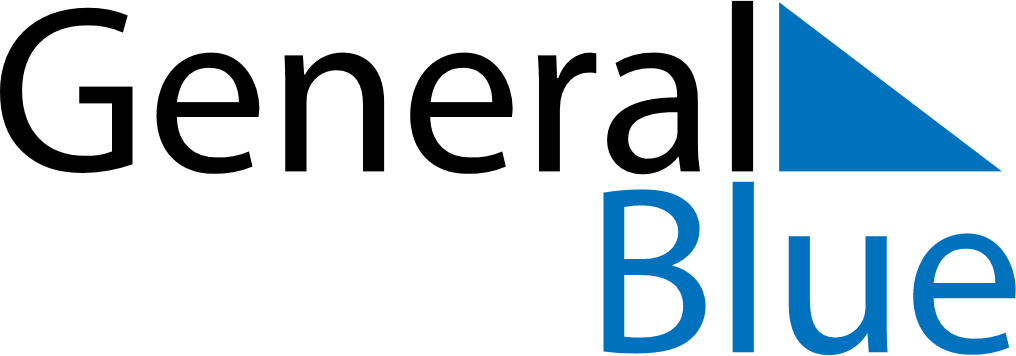 January 2025January 2025January 2025SwedenSwedenSundayMondayTuesdayWednesdayThursdayFridaySaturday1234New Year’s Day567891011TrettondagsaftonEpiphany12131415161718Tjugondag Knut19202122232425262728293031